Urchfont CE Primary School – Long Term 2-year cycle Curriculum Plan 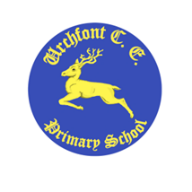 RobinsChaffinchesWoodpeckersOwlsCycle ATerm 1The Poles – ArcticThe EgyptiansAnglo Saxons & VikingsWorld War 2Term 2The Poles – AntarcticAnimalsAnglo Saxons & VikingsWorld War 2Term 3PiratesExtreme EarthJames BondWorld War 2Term 4Travel & TransportKings & QueensJames BondTerm 5What are little girls & boys made of?RainforestsBritain through the agesThe AztecTerm 6The Seaside now & in the pastTitanicBritain through the agesThe AztecCycle BTerm 1Castles RomansPrehistoric BritainWorld War 1Term 2Dinosaurs Great Fire of LondonStone Age to Iron AgeWorld War 1Term 3ItalyChristopher ColumbusMountains, Rivers & CoastsWorld War 1Term 4Our Local Area & School Canals  Mountains, Rivers & CoastsTerm 5How does your garden grow?TransportThe GreeksThe MayansTerm 6People who help us – Florence Nightingale/ Mary Seacole Super SaladsThe GreeksThe Mayans